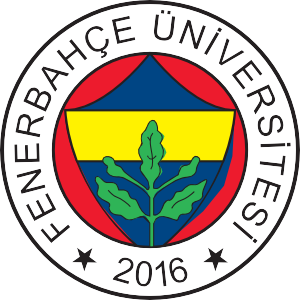 COMPUTER ENGINEERINGINTERNSHIP JOURNALStudent InformationInternship Place Business Information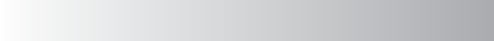 Internship Commission Review SUMMARY TABLE OF INTERNSHIP WORKDAYSStudent IDName, SurnameDepartment  (1. program for double major students)Last Registered Semester (4/5/6/7/8) Phone NumberE-mail AddressInternship Type HardwareSoftware Official Start of the InternshipOfficial End of the InternshipTotal Number of Internship Workdays (excluding Saturdays-Sundays, and official holidays)Commercial TitleAddressTelephone No.Fax No.Web AddressThe Signature and Stamp of the Internship Place Official Name, SurnameSignatureDateChairpersonMember Member Workday No.Date                  Name/Description of Work DATEWORKDAYNAME/DESCRIPTION OF WORKName, Surname/Title of the Internship Place OfficialSignature and Stamp 